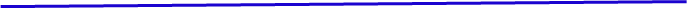 Załącznik do zarządzenia GOKDW.021.6.2022							LpNazwaKwota1Sekcja Tańca Towarzyskiego Dance TeamNajstarsza 120 zł/osŚrednia     120 zł /osNajmłodsza turniejowa 100 zł/osPoczątkujący 80 zł/os 2Sekcja baletowa Arabesque 110 zł 3Balet rytmika60 zł 4Sekcja Mażoretek SenioritaKadetki, juniorki starsze 130 zł/osKadetki młodsze  90 zł/osPrzedszkolaki 90 zł/os5Sekcja cyrkowa Cudaki 60 zł/os6Sekcja bębnów Afrykańskich 60 zł/os7Studio Piosenki 60 zł/os8Plastyczne Wtorki60 zł/os9 Sekcje pozostałe 10 zł/os 